Recruitment, Retention & Recognition Committee Meeting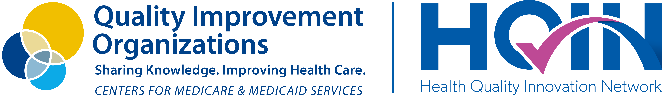 Date: Recruitment Topics:Retention Topics:Recognition Topics:Next Meeting:Open HoursOpen HoursPositionHoursLeadershipRN/LPNNursing AssistantsOtherOpen Position DetailsOpen Position DetailsHOLHOLHOLCategoriesBudgetActualRN/LPNNursing AssistantsTotal Hands-OnTotal FacilityOvertimeOvertimePositionHoursRN/LPNNursing AssistantsOtherTotalAgencyAgencyPositionHoursRN/LPNNursing AssistantsOrientation HoursOrientation HoursPositionHoursRN/LPNNursing AssistantsOtherTotalApplication ActivityApplication ActivityTotal ApplicationsNumber ProcessedConversion RateIn Hiring ProcessIn Hiring ProcessIn Hiring ProcessNamePositionStatusTerminationsTerminationsTerminationsNamePositionDate< 90 Day TurnoverSpecial Dollars